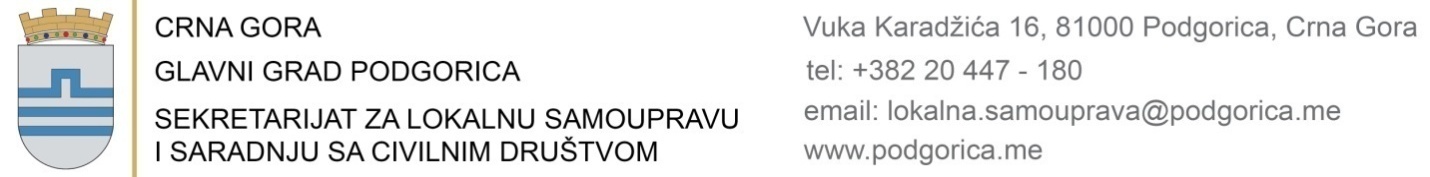 Broj: 06-019/23-2083/1                                              18. avgusta 2023. godineNa osnovu člana 6 stav 4 Odluke o saradnji i partnerstvu Glavnog grada i nevladinih organizacija (,,Službeni list CG – opštinski propisi", broj 31/19), Sekretarijat za lokalnu samoupravu i saradnju sa civilnim društvom Glavnog grada upućuje-JAVNI  POZIV    za izbor predstavnika NVO u radu Radne grupe  za izradu Nacrta lokalnog plana za unapređenje socijalne inkluzije i razvoj usluga socijalne i dječje zaštite za period 2024-2027. godine   POZIVAMO sve NEVLADINE ORGANIZACIJE koje imaju sjedište u Glavnom gradu i obavljaju djelatnost na teritoriji Glavnog grada da predlože svog predstavnika za učešće u radu Radne grupe za izradu Nacrta lokalnog plana za unapređenje socijalne inkluzije i razvoj usluga socijalne i dječje zaštite za period 2024-2027. godine.       Nevladina organizacija može predložiti svog predstavnika pod uslovom da:ima  sjedište u Glavnom gradu i obavlja djelatnost na teritoriji Glavnog grada; u statutu ima utvrđene ciljeve i djelatnosti u oblastima koje su u vezi sa zadatkom radne grupe;je u poslednje tri godine realizovala najmanje jedan projekat ili aktivnost u vezi sa zadatkom radne grupe;nema dospjelih neizmirenih obaveza po osnovu lokalnih javnih prihoda;u organu upravljanja nema članova organa političkih partija, javnih funkcionera, rukovodećih lica ili državnih i lokalnih službenika, odnosno namještenika. Kandidat za člana radne grupe može biti lice koje:je član, zaposlen ili volonter nevladine organizacije najmanje jednu godinu prije kandidovanja;je učestvovalo u realizaciji projekta ili aktivnosti koja je u vezi sa zadatkom radne grupe;nije član organa političke partije, javni funkcioner, državni službenik, odnosno namještenik;ima podršku od strane najmanje tri nevladine organizacije.   Potrebna dokumentacija:prijava na javni poziv;kopija rješenja o upisu u registar nevladinih organizacija;kopija statuta;pregled realizovanih projekata i aktivnosti u vezi sa zadatkom radne grupe i datumom realizacije; ovjerena izjava lica ovlašćenog za zastupanje i predstavljanje nevladine organizacije da u organu upravljanja nevladine organizacije nema članova organa političkih partija, javnih funkcionera, rukovodećih lica ili državnih i lokalnih službenika, odnosno namještenika;lični podaci i biografija kandidata;dokaz da je kandidat nevladine organizacije član, zaposlen ili volonter u nevladinoj organizaciji najmanje jednu godinu prije podnošenja prijave;ovjerena potvrda da je kandidat učestvovao u realizaciji projekta ili aktivnosti koja je u vezi sa zadatkom radne grupe;ovjerena izjava kandidata da nije član organa političke partije, javni funkcioner ili državni i lokalni službenik, odnosno namještenik i da prihvata kandidaturu;pisma podrške kandidatu od strane drugih nevladinih organizacija. Sekretarijat po službenoj dužnosti pribavlja dokaz da nevladina organizacija nema dospjelih neizmirenih obaveza po osnovu lokalnih javnih prihoda. ROK ZA PODNOŠENJE PRIJAVA  JE 8 (OSAM) DANA OD DANA OBJAVLJIVANJA JAVNOG POZIVA. Prijava sa potrebnom dokumentacijom podnosi se u zapečaćenoj koverti sa naznakom: ,,Ne otvaraj – prijava po javnom pozivu za izbor predstavnika nevladine organizacije u radu radne grupe".  Na prednjoj strani koverte navodi se naziv i adresa organa kome se prijava dostavlja:GLAVNI GRAD PODGORICASekretarijat za lokalnu samoupravu i saradnju sa civilnim društvomUl. Njegoševa br. 20 (zgrada gradskog parlamenta)81 000 Podgorica                 Na poleđini koverte navodi se naziv i sjedište nevladine organizacije.           Kontakt osoba:  Biljana Bošković          e-mail: biljana.guresic@podgorica.me            br. telefona : 447-183.   